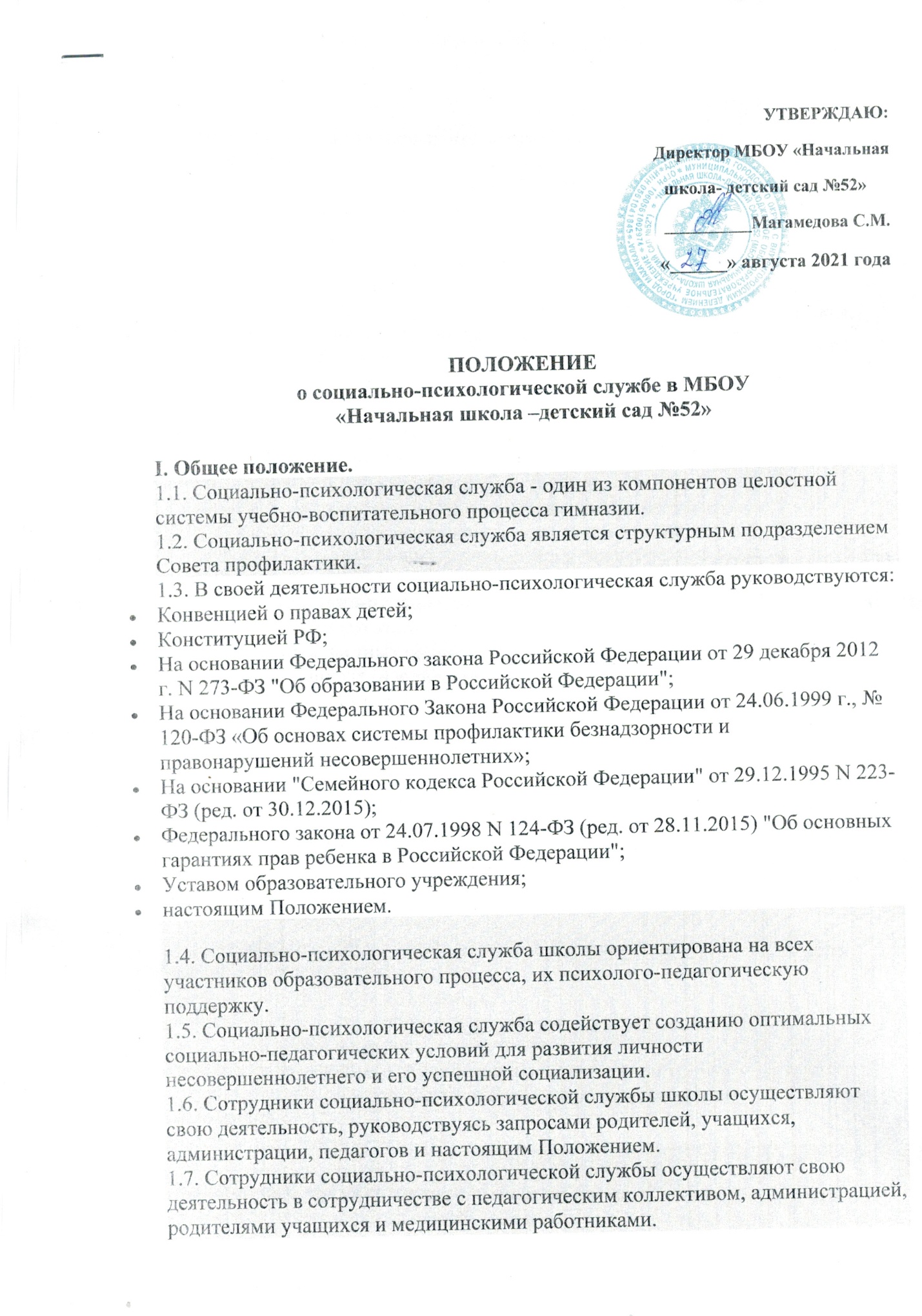 2. Цели и задачи Социально-психологической службы.2.1.Цель организации СПС — создание целостной системы, обеспечивающей полноценное социальное, психическое и личностное развитие детей и подростков в соответствии с индивидуальными возможностями и особенностями.2.2. Основные задачи Социально-психологической службы:1) неотложная психологическая помощь учащимся гимназии и их семьям;2)консультативно-диагностическая, коррекционная, психопрофилактическая, реабилитационная помощь в условиях гимназии;3) обеспечение психологической поддержки при выборе жизненного пути и профессиональной карьеры;4) Содействие укреплению взаимопонимания и взаимодействия между субъектами воспитательного процесса;5) Психолого-педагогическое просвещение с целью создания оптимальных условий для взаимопонимания в семье, в социуме;6) полноценное психологическое и социальное развитие школьников, сохранение их психологического здоровья на каждом возрастном этапе, формирование у них способности к воспитанию и самовоспитанию.3. Функции социально-психологической службы:3.1. Диагностическая функция:выявление общих и частных социально-психологических проблем, имеющих место в классах, в школе (наблюдение, анкетирование, собеседование);изучение и диагностика индивидуальных особенностей обучающихся, групп обучающихся;отслеживание и анализ динамики развития учащихся и классных коллективов.3.2. Коррекционно-развивающая функция:разработка и проведение программ развития потенциальных возможностей ученика;выбор наиболее оптимальных форм обучения, коррекционного воздействия;проектирование систем социально-психологических мероприятий по решению конкретных проблем.3.3. Профилактическая функция:разработка мероприятий по профилактике и предупреждению отклоняющего поведения у детей и подростков,пропаганда здорового образа жизни,просветительская работа с родителями учащихся и педагогами.3.4. Консультативная функция:​консультации обучающихся (индивидуальные, групповые), педагогов, родителей по вопросам социального развития, социальная помощь обучающимся;консультации обучающихся по вопросам профессионального самоопределения.4. Обязанности и права сотрудников социально-психологической службы.Сотрудники психологической службы обязаны:4.1. Участвовать в работе гимназических методических семинаров, а также проводимых вышестоящими организациями психологических конференций и семинаров; постоянно повышать свой профессиональный уровень.4.2. Отчитываться о ходе и результатах проводимой работы перед администрацией гимназии и другими курирующими организациями.4.3. Рассматривать запросы и принимать решения строго в пределах своей профессиональной компетенции.4.4. В решении всех вопросов исходить из интересов ребенка.4.5. Работать в сотрудничестве с администрацией, педагогическим коллективом и родителями учащихся.4.6. Соблюдать конфиденциальность информации, полученной в результате диагностической и консультативной работы, если ознакомление с ними не является необходимым для осуществления педагогического аспекта коррекционной работы.4.7. Информировать участников педсоветов, психолого-педагогических консилиумов, администрацию школы о задачах, содержании и результатах проводимой работы в рамках, гарантирующих соблюдение п. 4.6. данного раздела Положения.5. Сотрудники социально-психологической службы имеют право:5.1. Принимать участие в педсоветах, психолого-педагогических консилиумов, заседаниях, кафедр и т.д.5.2. Посещать уроки, внеклассные и внешкольные мероприятия, занятий ГПД с целью проведения наблюдений за поведением и деятельностью учащихся.5.3. Знакомиться с необходимой для работы педагогической документацией.5.4. Проводить в школе плановые групповые и индивидуальные социальные и психологические исследования и по заданию вышестоящих органов.5.5. Выступать с обобщением опыта своей работы в научных и научно-популярных изданиях.6. Организация работы социально-психологической службы.6.1 В состав социально-психологической службы гимназии входят: педагог-психолог, социальный педагог, заместители директора по УВР 6.2 Координацию деятельности службы осуществляет заместитель директора   «НШ-ДС№52»  по воспитательной работе.6.3. График работы педагога-психолога утверждает директор«НШ-ДС№52». При составлении графиков учитывается необходимость работы по повышению квалификации и самообразованию.6.4. На время отсутствия педагога-психолог, социального педагога  их обязанности могут быть переданы только лицам, обладающим необходимой квалификацией.6.5. Вопросы оплаты труда, нагрузки, продолжительности отпуска, права иметь дополнительную учебную нагрузку, решаются в соответствии с трудовым законодательством Российской Федерации.